         CITY OF MARINE CITY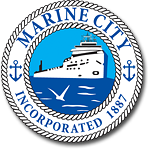             Tax Increment Finance Authority                            Meeting Agenda              Marine City Fire Hall, 200 South Parker Street            	        Regular Meeting: Tuesday, July 20; 4:00 PM__________________________________________________________________________________________1.		CALL TO ORDER2.	PLEDGE OF ALLEGIANCE3.	ROLL CALL:  Chairperson Craig May; Board Members Rebecca Bryson, James McDonald, Scott Tisdale, Robert Weisenbaugh; Interim City Manager Michael Itrich4.	COMMUNICATIONS 5.	APPROVE AGENDA6.	PUBLIC COMMENT  Anyone in attendance is welcome to address the TIFA Board.  Please state name and limit comments to five (5) minutes.7.	APPROVE MINUTES8.	UNFINISHED BUSINESS9.	NEW BUSINESS           A.  	Informational Meeting10.	FINANCIAL BUSINESS11.	ADJOURNMENT